Погоджено:                                                                                                                                           Затверджую:                                                                                                             на засіданні методичної ради                                                                                                        Директор ліцею_________                                                                    протокол №1 від 06.09.2022р.                                                                                                         Петрешеску Р.Е.План роботи методичного кабінетуЧудейського  ліцею № 1Чудейської сільської радиЧерновіцького районуЧерновіцької областіна 2022/2023 навчальний рік             Мета діяльності методичного кабінету –  створення інформаційно-методичної бази для педагогічних працівників, забезпечення умов для проектування їх самоосвітньої діяльності та вдосконалення рівня професійної кваліфікації.           Основні завдання діяльності методичного кабінету центру:надання допомоги педагогам у підвищенні фахового рівня і педагогічної майстерності;координація колективних форм і методів роботи та самоосвіти з підвищення педагогічної майстерності й удосконалення фахової підготовки педагогів;  організація системи заходів, спрямованих на розвиток творчого потенціалу педагогів, впровадження досягнень кращих педагогічних досвідів та освітніх технологій;   активізація видавничої діяльності педагогічних працівників;надання адресної методичної допомоги, організація наставництва та стажування;проведення діагностичної та моніторингової діяльності з визначення стану якості навчально-виховного процесу та освітньо-кваліфікаційного рівня педпрацівників;      У методичному кабінеті центру створено умови для самостійної та індивідуальної роботи педагогічних працівників. Саме тут вирішуються питання організації та проведення педагогічних виставок, творчих звітів, науково-практичних семінарів, конференцій.     Робота методичного кабінету сприяє участі педагогів у науково-методичній та експериментальній роботі, впровадженню у практику педпрацівників передового педагогічного досвіду, інноваційних технологій навчання.     У методичному кабінеті систематизовані матеріали згідно Положення про методичний кабінет навчального закладу:Конституція України, Закони про освіту, накази та інші інструктивно-нормативні документи Міністерства освіти і науки  України, Департаменту науки і освіти Чернівецької обласної державної адміністрації, ІППОЧО;документація ШМО (плани роботи, протоколи засідань,тексти виступів, розробки уроків тощо);графік проведення методичних заходів з педагогами закладу;науково-методична література;банк даних (досвід роботи, розробки уроків, роздатковий матеріал тощо).      У кабінеті проводяться засідання методичної ради, ПСПП, атестаційної комісії, інструктивно-методичні наради педагогів. Методичний кабінет оснащено постійно діючими та змінними стендами, комп’ютером, принтером, ксероксом, сканером, Інтернет – з’єднанням.                               Висновок шкільного методичного кабінету про стані результативність науково-методичної роботи з педагогічними кадрами школи        Науково-методична робота в школі організована згідно Закону України «Про загальну середню освіту», рекомендацій МОНУ «Про організацію методичної роботи із педагогічними кадрами», Положення про методичний кабінет загальноосвітнього закладу, Концепції Нової української школи, наказів ДОН Чернівецької обласної адміністрації, рекомендацій ІППОЧО, розпоряджень відділу освіти, сім’ї, молоді та спорту Чудейської сільської ради. В школі розроблена відповідна структура методичної роботи з урахуванням умов організації освітнього процесу та потреб педагогічних працівників щодо підвищення їх наукового, професійного та загальнокультурного рівнів. Структура методичної роботи закладу включає заходи по створенню та покращенню навчально-методичного забезпечення освітнього процесу, формуванню методичної культури педагогічних працівників та аналітико-моніторингову діяльність педагогічного колективу.В школі діє 5 професійних  спільнот педагогічних працівників (далі ПСПП), з них:  української мови та літ. Та ЗУ,  суспільно- гуманітарного напрямку, природничо – математичного та оздоровчо-фізкультурного напрямку, початкових класів, асистентів вчителів інклюзивного навчання та вч. індивідуального навчання, класних керівників 5-11 класів. Засідання ПСПП відбуваються не менше 4 разів на рік, під час яких розглядаються нормативні документи з питань організації освітнього процесу, актуальні проблеми викладання навчальних дисциплін, ознайомлення з науково-методичною літературою, стан та ефективність організації самоосвітньої діяльності вчителів, впровадження сучасних освітніх, інформаційно-комунікаційних технологій, проведення предметних тижнів, організація та результативність роботи з обдарованою молоддю, аналіз результатів моніторингу якості навчально-виховного процесу та пошук шляхів подолання недоліків і піднесення якості знань учнів.  	Згідно перспективного та річного плану роботи закладу педагогічний колектив у 2022/2023 н.р. працює над ІV етапом  єдиної науково-методичної проблеми школи «Розвиток професійної компетентності, інноваційної та методичної культури педагогічних кадрів в умовах розбудови нової української школи та формування ціннісних орієнтацій учнів» - програма  реалізації проблеми розрахована на 5 років  та включає поетапну її реалізацію, що висвітлює напрямки діяльності педколективу по діагностиці, теоретичному обґрунтуванню та практичному дослідженню проблеми, систематизації, узагальненню та пропагуванню перспективного педагогічного досвіду. Плануванням передбачено поєднання індивідуальних, групових та колективних форм роботи, їх модернізація на інноваційній основі. Питання ефективності роботи по реалізації науково-методичної проблеми розглядаються на засіданнях шкільних педагогічних спільнот, методичної та педагогічної рад.   Крім участі в шкільних педагогічних та методичних заходах, вчителі ліцею беруть активну участь в роботі міжшкільних педагогічних спільнот та творчих груп та обласних семінарах, що позитивно впливає на розвиток їх педагогічної майстерності, на базі навчального закладу проводяться семінари  - практикуми для вчителів закладів Чудейської ТГ.З метою забезпечення якісного методичного та професійного рівня діяльності педпрацівників, вчителі працюють над самоосвітою, вчасно проходять курсову перепідготовку та атестацію.   ПЕРЕЛІК МАТЕРІАЛІВ, ЩО ЗНАХОДЯТЬСЯ У МЕТОДИЧНОМУ КАБІНЕТІ закладу : 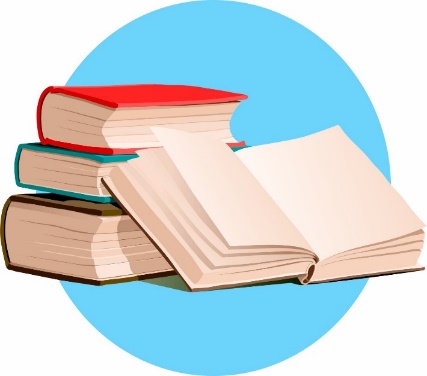 1.Нормативно-правові документи (зовнішні):                                            Закон про освіту;                                            Конвенція про права дитини;                                             Концепція Нової української школи;                                             Інструкції,накази,рекомендації з методичної роботи;                                             Державний стандарт початкової, базової та повної загальної середньої освіти;2. Шкільні нормативно-правові документи (внутрішні):                                               Накази;                                               Ропорядження;                                               Освітні програми  І,ІІ,ІІІ ступенів школи на 2022/2023н.р.                                               Перспективний план роботи школи;                                               Річний плани роботи школи                                               Розклад уроків, навчальних занять факультативів , курсів за вибором;                                               Графік внутрішньошкільного контролю;                                               Графіки контрольних, практичних, лабораторних робіт;                                               Документація з атестації та підвищення кваліфікації педагогів;                                               Графік проведення відкритих та показових уроків учителями (за планами ПСПП);                                               Відомості про проблеми самоосвіти вчителів;                                               Інформаційно-аналітична і звітна документація з методичної роботи;                                                    3.Навчально-методичне    забезпечення    освітнього процесу:                 Матеріали з організації методичної роботи в школі;                 Матеріали та протоколи засідань методичної ради школи;                  Матеріали по роботі педагогічного колективу над науково-методичною проблемою;                 Матеріали роботи методичних структурних підрозділів, педагогічних шкіл, методичних об’єднань, творчих груп;                 Матеріали роботи психолого-педагогічного семінару;                 Предметні папки навчально-методичного забезпечення (методичні рекомендації з викладання предметів, інструктивно-методичні матеріали);                 Папки «З досвіду роботи вчителя»;                Картотека педагогічного досвіду вчителів школи;                                                4.Моніторинг якості навчально-виховного процесу:              матеріали проведення державної підсумкової атестації в 4, 9, 11-х класах               звітні відомості та аналітичні матеріали семестрової успішності (по класам та предметам)                                             5.Робота з обдарованою учнівською молоддю:              Плани роботи з обдарованими учнями.              Матеріали результативності участі учнів школи  в предметних   олімпіадах, інтелектуальних змаганнях, турнірах, науково-дослідницьких конкурсах  на рівні ОТГ (міжшкільного) та обласного рівня;             Зразки олімпіадних завдань                                            6. Позакласна робота:                  Розклади та плани роботи гуртків                 Матеріали з організації позакласної роботи з навчальних предметів                 Матеріали на допомогу  класним керівникам;                                       7.  Бібліотека     методичного кабінету :                 Підбірки: журналу « Завуч» та « Директор школи» , газети «Освіта Буковини»                 Підручники (для 1-11класів),брошури, навчальні програми , словники, художня література;                                        8.Технічне забезпечення :    Ноутбук (1).П Л А Н    Р О Б О Т ИМЕТОДИЧНОГО КАБІНЕТУНА 2022/2023 НАВЧАЛЬНИЙ РІК         VІ.  Тематика засідань методичної радиІ  засідання. Інструктивне-методичне «Успішне майбутнє творимо сьогодні»ІІ засіданняТеоретичне заняття   «Шляхи вдосконалення форм і методів         педагогічної майстерності».Форма проведення: круглий стілІІІ  засідання. Практичне заняття   «Впровадження сучасних педагогічних     технологій та ІКТ в освітній процес».Форма проведення: пед. дискусіяІV  засідання.Практичне заняття   «Використання  сучасних інноваційних                                         технологій  в освітньому процесі».               Форма проведення: калейдоскоп педагогічних ідей.V  засідання.Підведення     підсумків                                                                      Інструктивно-методичні нарадиЗатверджую:     Директор ліцею ____________                                                                                                                                                         Петрешеску Р.ЕГРАФІКпроведення співбесід з учителямина 2022/ 2023 навчальний рікПЛАН – РОЗКЛАДМЕТОДИЧНОЇ РОБОТИП Л А НПРОВЕДЕННЯ ПЕДАГОГІЧНИХ КОНСИЛІУМІВна 2022/ 2023 н.р.Затверджую:-----------------------Директор ліцеюР.Е.ПетрешескуГрафік проведення предметних тижнівУ 2022-2023 н.р.№ з/пЗміст роботиТермін проведенняВідповідальнийВідмітка про виконання1.І.Організаційна  робота.Роботу методичного кабінету проводити відповідно до Положення про навчально-методичний кабінет Чудейського ліцею №1.Протягом навчального рокуЗаступник директора зНВРІліуц О.В.2.Розробити і затвердити плани та графіки роботи:  методичного кабінету;  методичної ради;  план роботи ШПЗП, «Досвід»;  графік взаємовідвідування уроків вчителями;  графік проходження курсів підвищення кваліфікації;  графік проведення тижнів ; засідань методичної ради.До 13.09.2022 р.Заступник директора зНВРІліуц О.В.Керівники ПСПП3.Підготовка матеріалів до засідань педрад, методради,психолого-педагогічних семінарів тощо.Протягом навчального рокуЗаступник директора зНВРІліуц О.В.Керівники ПСПП4.Поповнювати інформаційні стенди.До 12.09.2022 р.Заступник директора зНВРІліуц О.В.5.Підготовка плану-графіка атестації педпрацівників в 2022-2023 н.р.До 10.10.2022 р.Заступник директора зНВРІліуц О.В.6.Здійснювати підбір матеріалів для самоосвіти педагогічних  працівниківПротягом навчального рокуЗаступник директора зНВРІліуц О.В.7.Провести огляд навчально-методичних комплексів та оцінити готовність викладачів до навчального процесу згідно сучасних вимогДо 05.09.2022 р.Заступник директора зНВРІліуц О.В.Керівники ПСПП8.Надання допомоги в підготовці педагогічних працівників до атестації в 2022– 2023н. р.Протягом навчального рокуЗаступник директора зНВРІліуц О.В.9.Організація педагогічних читань, семінарів, тренінгів, майстер-класів, семінарів-практикумів і ін.Протягом навчального рокуЗаступник директора зНВРІліуц О.В.10.Допомога вчителів закладу в складанні навчально-методичної  документації, в проведенні відкритих уроків, позаурочних  заходів.Протягом навчального рокуЗаступник директора зНВРІліуц О.В.Керівники ПСПП11.Участь у засіданнях ПСПП.Протягом навчального рокуЗаступник директора зНВРІліуц О.В.12.Відвідування занять молодих вчителів з метою надання методичної допомоги.Протягом навчального рокуЗаступник директора зНВРІліуц О.В.Керівники ПСПП13.Організація і проведення всеобучу з інформаційних технологій для вчителів закладу.Протягом навчального року ,згідно графікуЗаступник директора зНВРІліуц О.В.Вч.інформ.Бружа Г*.В.14.Забезпечення ефективного  оновлення усіх розділів веб-сайту  закладу, особистих сайтів вчителів.Протягом навчального рокуЗаступник директора зНВРІліуц О.В.Заступник директора з ВРМикайлу М.Г.Вч.інформ.Бружа Г.В.1.ІІ.Підвищення науково-теоретичного та методичного рівня вчителів, їхня самоосвітня робота.Забезпечити режим функціонування і розвитку методичної роботи за допомогою різноманітних форм підвищення педагогічної компетентності.Протягом навчального рокуАдміністрація закладу2.Здійснювати індивідуально – диференційований, особистісно -зорієнтований підхід до роботи з педкадрами. Протягом навчального рокуАдміністрація закладу3.Видати наказ по закладу про організацію науково-методичної роботи. До 05.09.2022 рІліуц О.В.4.Створення умов для самостійної індивідуальної роботи педпрацівників: - забезпечення необхідною інформаційно – методичною літературою: а) періодичні видання;
                     б ) фонд бібліотеки;                  в) тематична підбірка матеріалів на допомогу вчителю; - організація консультацій з питань психології, педагогіки, фахової підготовки, методики викладання предмету:
                    а) консультації членами методичної ради закладу;
           б) консультації досвідченими вчителями – предметниками закладу;
в) консультації методистами ТГ відділу освіти.
Протягом навчального рокуЗДЗНВР5.Охоплення вчителів – предметників представницькими масовими педагогічними заходами:
- серпнева нарада вчителів ТГ;
- ТПСПП в ТГ та області;
- ПСПП закладу:
а) ПСПП класних керівників;
б) ПСПП  початкових класів; в) ПСПП суспільно- гуманітарного напрямку;
г) ПСПП математично – природничого циклу;д)ПСПП укр.мови та літ.-ри,ЗУ;
е)творчи групи вчителів;
ж) конкурс „Учитель року”, «Мій найкращий урок»Протягом навчального рокуІліуц О.В.Керівники ПСПП,творчих груп6.Впровадження в практику роботи вчителів передового педагогічного досвіду, досягнень сучасної науки та новітніх освітніх технологій:
- усне ознайомлення через оперативно – методичні наради;
- розгляд на ПСПП – предметників;
- відповідна добірка матеріалів.Протягом навчального року Іліуц О.В.7.Затвердити структуру:  традиційних форм роботи з учителями:
- педагогічна рада; - методична рада закладу;
- нарада при директорі; · колективних, групових форм роботи:
- психолого – педагогічний семінар;
- методичні оперативки;
- групові консультації;
- тижні педагогічної майстерності;
- педагогічні читання;
- педагогічні консиліуми;
-методичні об’єднання ;
- творчі групи;
- творчі звіти;
· індивідуальних форм роботи:
- індивідуальні консультації;
- самоосвіта вчителя;
- атестація педкадрів;
- робота з молодими вчителями;
- предметні олімпіади;
- педагогічні виставки;
- індивідуальна робота з учителями;Протягом навчального рокуІліуц О.В.Члени МР8.Обговорити з учителями вимоги до навчального плану, навчальних програм, підручників, методичні рекомендації державних освітніх установ щодо вивчення предметів інваріантної і варіативної складових.Вересень 2022 р.Іліуц О.В.Керівники ПСПП9.На базі методичного кабінету організувати проведення традиційних інноваційних форм методичної роботи.Протягом навчального рокуІліуц О.В.Методична рада10.Організувати належну роботу з обдарованими та здібними дітьми;
- скласти банк даних по таких дітях;
- створити координаційну раду по роботі з обдарованими та здібними дітьми;
- скласти план роботи з обдарованими дітьми;
- здійснювати перевірку та результативність роботи з обдарованими та здібними дітьми.Вересень-жовтень 2022 р.Микайлу М.Г.Вивчення, узагальнення і втілення ППДОновити каталоги шкільного передового педагогічного досвіду. до 01.10.2022Методична рада2.Узагальнити досвід вчителів До 01.03.2023Атестаційна комісія3.З метою вдосконалення педагогічної майстерності, вивчення і впровадження в роботу передового педагогічного досвіду кожному вчителю:- вибрати адресу передового педагогічного досвіду і проблемне питання, над яким він працюватиме,- розробити програму творчого самовдосконалення в міжатестаційний періодвересеньМетодична служба школи4.Творча робота з вчителями, досвід яких вивчається та підлягає узагальненню.жовтеньІліуц О.В.5.Підготувати й провести творчі звіти вчителів, які атестуються.березень Іліуц О.В. вчителі, які атестуються6.Провести творчі звіти методичних осередків з питань роботи над проблемою школи.березеньквітеньІліуц О.В.керівники м/о7.Зібрати й систематизувати матеріали з досвіду роботи вчителівКвітеньІліуц О.В.8.Поповнити каталог ППД вчителівТравень Іліуц О.В.ІV.Вивчення рівня освітньої роботи, рівня навчальних досягнень учнів1.Перевірити навантаження учнів домашніми й позакласними завданнямижовтеньЗаступники директора2.Перевірити дотримання вчителями вимог до ведення шкільної документаціїВересень,жовтень,грудень 2022 р.Березень,травень,червень 2023 р.Заступники директора3.Провести підсумкові контрольні роботи з предметів інваріантної частини навчального плану в 4-11 класахгрудень, травеньЗаступники директора, керівники ПСПП4.Вивчити стан викладання та рівень навчальних досягнень учнів з предметів згідно перспективного плануЖовтень-квітеньМетодична рада школи5.Перевірити виконання навчальних програмЖовтень,грудень,березеньТравень Заступники директораV.Поповнення методичного кабінету новими матеріалами на допомогу вчителям1.Підготувати рекомендації до Дня знань, 1-го уроку.СерпеньЗаступник директора з ВР2.Підготувати рекомендації щодо впровадження у виховну роботу Концепції національно-патріотичного вихованняВересеньЗаступник директора з ВР3.Висвітлити на сайті закладу зразки календарно-тематичного планування з різних предметівСерпеньВересеньКерівники ПС4.Подати тематику тем для самоосвітньої роботиДо 09 вересня 2022 р.Іліуц О.В.5.Регулярно випускати методичні бюлетені2 рази в семестрМетодична рада6.Розміщувати усі методичні рекомендації, пам’ятки, поради на сайті методичного кабінету школи у розділі «Методична скарбничка»Протягом навчального рокуМетодична рада№п/рЗмістДатаВідповід.Примітка1.Аналіз науково-методичної роботи за минулий навчальний рік та визначення основних напрямів роботи на 2022/2023 р.р.06.09.2022 р.Іліуц О.В.2. Затвердження плану роботи науково-методичної ради на 2022/2023 н.р. Розподіл обов’язків між її членами.06.09.2022 р.Іліуц О.В.3.	Погодження структури внутрішньошкільної науково-методичної роботи на 2022/2023н.р.06.09.2022 р.4.Організація роботи вчителів у межах реалізації ІV етапу науково-методичної проблеми «Розвиток професійної компетентності, інноваційної та методичної культури педагогічних кадрів в умовах розбудови НУШ та формування ціннісних орієнтацій учнів».06.09.2022 р.5.Ознайомлення з рекомендаціями МОНУ та ІППОЧО щодо викладання  навчальних предметів.Забезпечення навчальними програмами та підручниками.06.09.2022 р.КерівникиПСПП6.Обговорення та погодження планів роботи ПСПП, творчих груп,ШВМ,ШМУ, графіку проведення предметних тижнів у 2022/2023 н.р.06.09.2022 р.КерівникиПСПП№п/рЗмістДатаВідповід.Примітка1.Про виконання рішень попереднього засідання.31.10.2022 р.Іліуц О.В.2.Про особливості роботи вчителів в умовах упровадження нових Державних стандартів.31.10.2022 р.Іліуц О.В.3.Про участь вчителів школи у фаховому конкурсі «Учитель року»та шкільному конкурсі «Мій найкращій урок».31.10.2022 р.КерівникиПСПП4.Розроблення методичних рекомендацій.31.10.2022 р.Луканюк О.В.№п/рЗмістДатаВідповід.Примітка1.Про виконання рішень попереднього засідання.09.01.2023 р.Іліуц О.В.2.Впровадження сучасних педагогічних     технологій та ІКТ в освітній процес.Технології критичного мислення.09.01.2023 р.Іліуц О.В.Микайлу М.Г.3.Підсумки участі учнів ліцею в олімпіадах та конкурсів.09.01.2023 р.КерівникиПСПП4.Розроблення методичних рекомендацій09.01.2023 р.Мотреску Р.А.№п/рЗмістДатаВідповід.Примітка1.Про виконання рішень попереднього засідання.30.03.2023 р.Іліуц О.В.2.Про організацію повторення навчального матеріалу та підготовки учнів до ДПА,ЗНО-2020.30.03.2023 р.Іліуц О.В.Микайлу М.Г.3.Ситуація успіху на уроці як засіб розвитку навчальної активності та самостійності учнів.30.03.2023 р.КерівникиПСПП,ШВПМ,ШМУ4.Розроблення методичних рекомендацій30.03.2023 р.Мотреску Р.А.№п/рЗмістДатаВідповід.Примітка1.Про виконання рішень попереднього засідання..05.2023 р.Іліуц О.В.2.Звіт професійних спільнот педагогічних працівників щодо реалізації планів роботи  над науково-методичної проблеми школи..05.2023 р.КерівникиПСПП3.Про планування науково-методичної роботи на наступний навчальний рік..05.2023 р.Іліуц О.В.Микайлу М.Г.4..05.2023 р.№Питання які виносяться на нарадіДата Відповід.Примітка1Про організацію науково-методичної роботи з педагогічними працівниками. Рекомендації щодо ведення і заповнення класних журналів та особових справ учнів школи. Про виконання єдиних вимог.02.09.2022рЗаступник директора з НВР Іліуц О.В.2Про результати перевірки ведення шкільної документації.    09.10.2022 р. Заступник директора з НВР Іліуц О.В3Про підготовку учнів до ЗНО.Листопад2022р.Заступник директора з НВР Іліуц О.В4Про виконання навчальних планів та програм. Грудень2022р.Заступник директора з НВР Іліуц О.В5Робота педколективу над підвищення якості знань учнів.Січень2023р.Заступник директора з НВР Іліуц О.В6Роль тематичного оцінювання в підвищенні результативності навчанняЛютий2023р.Заступник директора з НВР Іліуц О.В7Про закінчення навчального року та проведення ДПА, ЗНО.Березень 2023р.Заступник директора з НВР Іліуц О.В8Про результати перевірки інклюзивного навчання.квітень2023 р.Заступник директора з НВР Іліуц О.В9Підготовка до ДПА учнів   4, 9 ,11кл.Ознайомлення з вимогами  щодо оформлення письмових робіт та протоколів ДПА.Травень2023р.Заступник директора з НВР Іліуц О.В№ з/пПитання для співбесід091011120102030405061Виконання навчальних програм. Календарне планування.+++++++2Рівень навчальних досягнень учнів.+++3Робота вчителя з підвищення якості знань, умінь і навичок учнів.++++4Підготовка до уроків.+++++++++5Позакласна робота з предмета.++6Виховна робота з класом.++++++7Підвищення педагогічної майстерності.++8Упровадження інноваційних технологій.++9Реалізація науково – методичної проблеми.++10Робота із здібними учнями.+++++11Самоосвіта вчителя.++++12Предметні тижні.+++13Наставництво і стажування молодого вчителя.++++++14Робота педагогічних спільнот++++++15Державна підсумкова атестація.+++++№ ппЗаходи08091011120102030405061Засідання педагогічної ради.++++++2Засідання науково – методичної ради.+++++3Психолого – педагогічний семінар++++4Педагогічні читання+5Атестація педкадрів. Засідання атестаційної комісії++++6Науково – практична конференція+7Конкурс «Учитель року»+8Робота з молодими вчителями+++++9Робота творчої групи++++10Інструктивно – методичні наради+++++++++++11Оперативно – методичні наради+++++++++++12Тиждень педагогічної творчості++13Засідання методичних об’єднань+++++14Засідання педагогічного консиліуму++15Декада творчості молодих спеціалістів «Скарбничка надбань»+++№ з/пТематикаПриймають участьТермін провед.Відмітка про виконання1.Подолання труднощів адаптаційного періоду учнів 5 класу.2.Наступність навчально – виховного процесу (ознайомлення педагогів з навчальним планом, навчальними програмами, які використовуються в початковій ланці, складання плану відвідувань уроків та виховних заходів у 4 класі). 3.Підготовка учнів 4, 9 і 11 класів до ДПА і ЗНО.Вчителі, які працюють у 5 класі.
Вчителі, які працюють у 4 класі і ті, які будуть працювати у 5 класі.
Вчителі, які працюють у 4, 9 та 11 класі.Жовтень





Лютий









КвітеньНАЗВА ТИЖНЯДАТАВЕРЕСЕНЬВЕРЕСЕНЬФізична культура Тиждень Олімпійського руху07.09 – 14.09. 2022 р.Тиждень основ здоров’я «У наших руках щасливе майбутнє, бо ми за здоровий спосіб життя»19.09 – 23.09. 2022 р.ЖОВТЕНЬЖОВТЕНЬТиждень Захисту України«Козацька держава - наша гордість і слава»10.10 -14. 10 . 2022 р.ЛИСТОПАДЛИСТОПАДТиждень толерантності і добрих справ«Толерантність – мистецтво співжиття»01.11 - 04. 11. 2022 р.Тиждень правових знань «16 днів без насильства»14.11 – 18.11.2022 р.ГРУДЕНЬГРУДЕНЬТиждень історії 05. 12.-10.12.2022 р.Тиждень народних традицій та звичаїв «На світі є одна країна, яку люблю, це - Україна»12.12 .-16.12.2022 р.СІЧЕНЬСІЧЕНЬТиждень румунської мови та літератури16.01 – 20.01.2022 р.Тиждень початкових класів23.01 27.01.2022 р.Тиждень трудового навчання23.01 27.01.2022 р.ЛЮТИЙЛЮТИЙТиждень математики та фізики06.02 -10. 02. 2023 р.«Мистецька суєта»Тиждень музичного та образотворчого мистецтва, мистецтва13.02-17. 02. 2023 р.Тиждень інформатики13-17. 02. 2023 р.БЕРЕЗЕНЬБЕРЕЗЕНЬТиждень української мови, української та зарубіжної літератури. Шевченківський тиждень06.03 -10. 03. 2023 р.Тиждень іноземної (англійської) мови 13.03 - 17.03. 2023 р.КВІТЕНЬКВІТЕНЬ«Чарівний світ природи»Тиждень біології, хімії, екології та природознавства 03.04 – 07. 04. 2023 р.Тиждень психолога17.04-21.04.2023 р.ТРАВЕНЬТРАВЕНЬТиждень родино-сімейних цінностей«Сімейна злагода – всього дорожче!»15.05 -19.05. 2023 р.